ISTITUTO COMPRENSIVO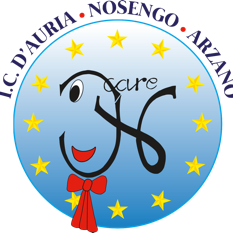 “ARZANO 4 D’Auria- Nosengo”Scuole dell’infanzia, primaria e secondaria di I gradoVia Napoli, 232- prol.to Via Ferrara,3- 80022 Arzano (Napoli) Tel. 0815737181- 0816584006 - Cod. fisc. 93056770634email: naic8c8ef001@istruzione.it- pec: naic8ef001@pec.istruzione.itAllegato AISTANZA DI CANDIDATURA PER LA FIGURA DI PROGETTISTA SITO WEBAvviso Pubblico “Misura 1.4.1 ESPERIENZA DEL CITTADINO NEI SERVIZI PUBBLICI - SCUOLECUP: C71F22001380007Alla Dirigentedell’Istituto Comprensivo “D’Auria Nosengo”Arzano (NA)_l_ sottoscritt_ _____________________________________ nat_ il ____________________________ a _______________________ (prov. ____________) C.F. ________________________________________ residente in ___________________ (prov. _________________) in via ________________________, n. ____, cell. ________________________, P.O. ______________________________, P.E.C. ______________________________, titolo di studio posseduto: _____________________________________________________, conseguito presso ______________________________________________, in data _____________________________________, CHIEDEdi partecipare alla procedura di selezione per il conferimento dell’incarico di esperto per la assistenza, aggiornamento e manutenzione del sito web della Scuola. 	_l_ sottoscritt__ la propria responsabilità:DICHIARAdi essere cittadino italiano e di godere dei diritti politici;di essere dipendente di altre Amministrazioni pubbliche ovvero di non essere dipendente di altre Amministrazioni pubbliche;di non aver procedimenti penali pendenti né di avere subito condanne penali;di non essere stato destituito da pubblico impiego;di aver preso visione del bando di selezione e di aver letto i compiti dell’esperto progettista, collaudatore;di avere le legittime competenze che si evincono dal curriculum e dai titoli autocertificati;A tal proposito dichiara di possedere i seguenti titoli, utili alla valutazione:Alla presente istanza allega:curriculum vitae in formato europeo debitamente firmato;documento di identità in corso di validità.Consapevole della responsabilità penale e della decadenza da eventuali benefici acquisiti nel caso di dichiarazioni mendaci, dichiara sotto la propria responsabilità:- di essere a conoscenza che le dichiarazioni dei requisiti, qualità e titoli riportati nella domanda e nel curriculum vitae sono soggette alle disposizioni del Testo Unico in materia di documentazione amministrativa emanate con DPR 28.12.2000 n. 445.Dichiarazione di consenso e informativa ex art. 13 DLT 196/2003 e GDPR UE 2016/679Il/La sottoscritto/a dichiara, ai sensi e per gli effetti del Codice della Privacy, emanato con DL 196/2003 e GDPR UE2016/679, di prestare il proprio consenso all’uso dei dati di cui alla dichiarazione per la finalità del presente procedimento, con modalità cartacee e informatiche, nonché alla comunicazione o diffusione dei dati, esclusivamente in ottemperanza a obblighi di legge.1° Macrocriterio: Titoli di StudioPunteggio massimoa. Laurea specialistica o vecchio ordinamentofino a 100…………………………. punti 10da 101 a 110 …………………………. punti 15e lode………………………… punti 20202° Macrocriterio: Titoli Culturali specificiPartecipazione a corsi di formazione attinenti alla figura richiesta, in qualità di discente (1 punto per ciascun corso).10Certificazione (Cisco) annuale inerenti al progetto (Max 1 titolo)10Corsi di formazione o certificazioni informatiche (ECDL (ES. AICA), EIPASS BASIC (ES. WEB), EIPASS ADVANCED (ES. LAB, ROGRESSIVE, LIM,) (5 punti per ciascun corso - Max 2 titoli valutabili).103° Macrocriterio: Titoli di servizio o LavoroPregresse esperienze negli ultimi tre anni di Progettazione/Programmazione/Collaudo di siti web (1 punto per ogni esperienza)10Pregresse esperienze, in qualità di progettista/programmatore/collaudatore, in progetti extra-scolastici attinenti al settore richiesto (1 punto per ogni esperienza)5Esperienza lavorativa come dipendente di aziende nel settore specifico (documentabile) con mansioni di responsabile specifico e/o di supporto. (2 punti per anno)10______________, ___________________ 2022In fede_____________________________________                     Luogo, DataFirma leggibile______________, ___________________ 2022In fede_____________________________________                     Luogo, DataFirma leggibile